от 25 февраля 2015 года								                 № 231Об утверждении Порядка осуществления финансовым управлением  администрации городского округа город Шахунья Нижегородской области полномочий по внутреннему муниципальному  финансовому контролюВ соответствии со статьей 269.2 Бюджетного кодекса Российской Федерации, статьей 186 Жилищного кодекса Российской Федерации, статьей 99 Федерального закона от 5 апреля 2013 года № 44-ФЗ "О контрактной системе в сфере закупок товаров, работ, услуг для обеспечения государственных и муниципальных нужд" администрация городского округа город Шахунья Нижегородской области 
п о с т а н о в л я е т:1. Утвердить прилагаемый Порядок осуществления финансовым управлением администрации городского округа город Шахунья Нижегородской области полномочий по внутреннему муниципальному финансовому контролю.2. Настоящее постановление вступает в силу со дня его официального опубликования.3. Начальнику общего отдела администрации городского округа город Шахунья Нижегородской области обеспечить размещение настоящего постановления на официальном сайте администрации городского округа город Шахунья Нижегородской области.4. Контроль за исполнением настоящего постановления возложить на  начальника финансового управления администрации городского округа город Шахунья Нижегородской области.Глава администрации городскогоокруга город Шахунья								     В.И.Романюк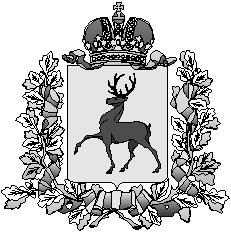 Администрация городского округа город ШахуньяНижегородской областиП О С Т А Н О В Л Е Н И Е